 Greater Bridger Valley Chamber of Commerce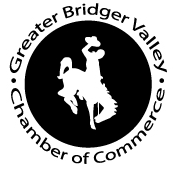 PO Box 1506; 100 E Sage Street; Lyman, WY 82937Phone: (307) 787-6738 Email: bvchamber@bvea.netwww.bridgervalleychamber.comChamber Membership Form 2019BUSINESS NAME: _____________________________________________________CONTACT NAME & TITLE: _______________________________________________STREET ADDRESS: ____________________________________________________MAILING ADDRESS:___________________________________________________CITY: ________________________________________ ZIP: ____________________PHONE: _________________________EMAIL________________________________WEBSITE: ____________________________________________________________DATE: ________________________** PLEASE MAKE SURE TO ATTACH A COPY OF YOUR LOGO **Thank you for your support and commitment to the Greater Bridger ValleyChamber of Commerce. Please mail this form along with payment to:GBVCC; PO Box 1506; Lyman, WY 82937We do accept VISA, MASTERCARD, AMERICAN EXPRESS & DISCOVERPlease mark your membership level:$50.00 1 – 3 Employees (including small non-profit entities)$100.00 4 – 10 Employees (small business’s)$200.00 School Districts$250.00 11- 25 Employees (medium business’s)$350.00 26+ Employees (large business’s)ADULT EDUCATION					BANKS		BUSINESS SERVICES					CHILDCARECOLLEGE OUTREACH					COMMUNITY EDUCATIONCOMPUTER SERVICES					CONSTRUCTIONCONVENIENCE STORE					CREDIT UNIONDENTISTRY						EDUCATIONELECTRIC/UTILITY					ELECTRICAL SUPPORTESTHETICIAN						FINANCIAL SERVICESGAS							FITNESS						HAIR							GOVERNMENTHISTORICAL SITES					HAIR PRODUCTSINDUSTRIAL SERVICES					ICE CREAMINSURANCE						INSULATION PADSINTERNET SERVICES					LEGAL SERVICESHEARING CENTERS					RESTAURANTLIVESTOCK FEED					MEALS AND CATERINGMEDICAL 						MORTGAGE LENDERSNAILS							OVERHEAD DOORSPHYSICAL THERAPY					PHONE REAL ESTATE						PIZZATINY HOUSES						SALONVISION CENTER						VIDEO RENTALSWIRELESS PHONES					WASTE MANAGEMENTOTHER________________________			OTHER ______________________